Егерме етенсе   сакырылышы                               Двадцать седьмой созыв                               Ун тугызынсы ултырышы                                    Девятнадцатое  заседание         КАРАР                                                                   РЕШЕНИЕ                06 март   2017 й .                 № 154                          06   марта   2017г.Об утверждении «Порядка  предоставления субсидий из бюджета сельского поселения Кушнаренковский сельсовет муниципальным унитарным предприятиям сельского поселения Кушнаренковский сельсовет на содержание, модернизацию, капитальный ремонт и восстановление муниципального имущества, находящегося в хозяйственном ведении муниципальных унитарных предприятий»Совет сельского поселения Кушнаренковский сельсовет муниципального района Кушнаренковский район Республики Башкортостан, руководствуясь Федеральным законом от 06.10.2003 № 131-ФЗ «Об общих принципах организации местного самоуправления в Российской Федерации», а также Уставом сельского поселения Кушнаренковский сельсовет, статьей 78 Бюджетного кодекса Российской Федерации,  РЕШИЛ: 1. Утвердить «Порядок предоставления субсидий из бюджета сельского поселения Кушнаренковский сельсовет муниципальным унитарным предприятиям сельского поселения Кушнаренковский сельсовет на содержание, модернизацию, капитальный ремонт и восстановление муниципального имущества, находящегося в хозяйственном ведении муниципальных унитарных предприятий», согласно приложению. 2. Опубликовать настоящее решение на официальном сайте сельского поселения Кушнаренковский сельсовет в сети «Интернет».3. Настоящее решение вступает в силу момента опубликования (обнародования).4. Контроль за исполнением настоящего решения возложить на постоянную комиссию по бюджету, налогам и вопросам собственности Совета сельского поселения Кушнаренковский сельсовет муниципального района Кушнаренковский район Республики Башкортостан.Глава сельского поселенияКушнаренковский сельсовет муниципального районаКушнаренковский район Республики Башкортостан                                          Р.Х.СаитовПриложение к решению Совета сельского поселения  Кушнаренковский  сельсовет муниципального районаКушнаренковский  район Республики Башкортостанот 06.03.2017 №  154                            ПОРЯДОКПРЕДОСТАВЛЕНИЯ СУБСИДИЙ ИЗ БЮДЖЕТА СЕЛЬСКОГО ПОСЕЛЕНИЯ КУШНАРЕНКОВСКИЙ СЕЛЬСОВЕТ МУНИЦИПАЛЬНЫМ УНИТАРНЫМ ПРЕДПРИЯТИЯМ СЕЛЬСКОГО ПОСЕЛЕНИЯ КУШНАРЕНКОВСКИЙСЕЛЬСОВЕТ НА СОДЕРЖАНИЕ, МОДЕРНИЗАЦИЮ, КАПИТАЛЬНЫЙ РЕМОНТ И ВОССТАНОВЛЕНИЕ МУНИЦИПАЛЬНОГО ИМУЩЕСТВА, НАХОДЯЩЕГОСЯ В ХОЗЯЙСТВЕННОМ ВЕДЕНИИ МУНИЦИПАЛЬНЫХ УНИТАРНЫХ ПРЕДПРИЯТИЙ1. Общие положения1.1. Настоящий Порядок разработан в целях реализации положений статьи 78 Бюджетного кодекса Российской Федерации, в соответствии с Федеральным законом от 06.10.2003 №131-ФЗ «Об общих принципах организации местного самоуправления в Российской Федерации», Федеральным законом от 14.11.2002 №161-ФЗ «О государственных и муниципальных унитарных предприятиях», и устанавливает цели, порядок и условия предоставления субсидий, порядок возврата субсидий в случае нарушения условий, установленных при их предоставлении из бюджета  сельского поселения Кушнаренковский сельсовет муниципального района Кушнаренковский район Республики Башкортостан (далее — бюджет поселения) муниципальным унитарным предприятиям сельского поселения Кушнаренковский сельсовет муниципального района Кушнаренковский район Республики Башкортостан(далее - МУП поселения) в целях возмещения недополученных доходов и (или) финансового обеспечения (возмещения) затрат в связи с производством (реализацией) товаров, выполнением работ, оказанием услуг (далее - субсидии) .1.2. Субсидии предоставляются на безвозмездной и безвозвратной основе.1.3. Субсидия направляется на содержание, модернизацию, капитальный ремонт и(или) восстановление муниципального имущества, переданного в хозяйственное ведение МУП поселения.1.4. Субсидии МУП поселения предоставляются в случаях, предусмотренных решением Совета сельского поселения Кушнаренковский сельсовет муниципального района Кушнаренковский  район Республики Башкортостан о бюджете.1.5. Настоящий Порядок не распространяется на предоставление субсидий муниципальным учреждениям.1.6. В целях применения настоящего Порядка используются следующие понятия:- претендент на получение субсидии - муниципальное унитарное предприятие, подавшее заявку на получение субсидии;- заявка на получение субсидии - письменное обращение претендента на получение субсидии, поступившее в администрацию  сельского поселения Кушнаренковский  сельсовет муниципального района Кушнаренковский  район Республики Башкортостан Республики Башкортостан;- получатель субсидии - претендент на получение субсидии, в отношении которого принято решение о предоставлении средств из бюджета  сельского поселения Кушнаренковский  сельсовет муниципального района Кушнаренковский  район Республики Башкортостан;- отчет получателя субсидии - документы, подтверждающие фактически состоявшиеся затраты (недополученные доходы) получателя субсидии и выполнение условий, установленных при ее предоставлении, в отчетном периоде (Приложение №2 к порядку).1.7. Допускается оплата этапа выполняемых работ в соответствии с Соглашением (Приложение №1 к порядку).2. Порядок предоставления и рассмотрения заявоко предоставлении субсидий2.1. Для получения субсидии претендент на получение субсидии представляет в установленном порядке заместителю главы администрации сельского поселения Кушнаренковский сельсовет муниципального района Кушнаренковский район Республики Башкортостан, курирующему отрасль жилищно-коммунального хозяйства (далее - заместитель главы администрации поселения), следующие документы:1) заявление в произвольной форме на имя главы сельского поселения Кушнаренковский сельсовет муниципального района Кушнаренковский  район Республики Башкортостан;2) копию свидетельства о постановке на учет в налоговом органе;3) копию выписки из ЕГРЮЛ;4) бухгалтерский баланс и отчет о прибылях и убытках на последнее число месяца, предшествующего дате подачи;5) смету расходов на использование субсидии;6) иные документы.2.2. В течение 5 рабочих дней с момента регистрации заявления на получение субсидий с приложением документов, указанных в п. 2.1, заместитель главы администрации поселения рассматривает представленные документы и готовит заключение о возможности предоставления субсидии или об отказе в ее предоставлении. В случае положительного заключения готовится проект постановления главы сельского поселения о предоставлении субсидий.2.3. Основанием для отказа в предоставлении субсидий являются непредставление, ненадлежащее оформление документов или несоответствие документов установленной форме, недостоверность сведений, содержащихся в документах.2.4. После принятия решения о предоставлении или отказе в предоставлении субсидий заместитель главы администрации сельского поселения в течение 5 календарных дней уведомляет заявителя о принятом решении.2.5. Ответственность за недостоверность сведений, содержащихся в документах, несут получатели субсидий в соответствии с действующим законодательством Российской Федерации.2.6. МУПы поселения, в отношении которых принято решение о предоставлении субсидии, в течение 10 календарных дней заключают с администрацией сельского поселения  Кушнаренковский сельсовет муниципального района Кушнаренковский район Республики Башкортостан Соглашение о предоставлении субсидии, которое служит основанием для ее получения.В Соглашении предусматриваются:- конкретные цели, на которые предоставляется субсидия;- размер предоставляемой субсидии, условия и сроки ее предоставления;- порядок представления получателем субсидии отчета о затратах и недополученных 	доходах, подлежащих возмещению за счет субсидии, и выполнении условий ее 	предоставления;порядок возврата субсидии в случае нарушения получателем субсидий условий ее 	предоставления; порядок возврата в текущем году остатков субсидий, не использованных в отчетной финансовом году;- форма отчета об использовании субсидии и выполнении условий ее предоставления;- график перечисления субсидий.2.8. Субсидии перечисляются администрацией сельского поселения Кушнаренковский сельсовет муниципального района Кушнаренковский район Республики Башкортостан на расчетный счет муниципального унитарного предприятия в соответствии с Порядком казначейского исполнения местного бюджета в пределах доведенных предельных объемов финансирования, предусмотренных в сводной бюджетной росписи местного бюджета на текущий год. При недостаточности денежных средств субсидия перечисляется частями по мере поступления денежных средств.3. Порядок расходования средств субсидий и контроляза выполнением условий их предоставления3.1. Субсидия перечисляется со счета бюджета сельского поселения Кушнаренковский сельсовет муниципального района Кушнаренковский район Республики Башкортостан на расчетный счет получателя субсидии.3.2. Объем подлежащих перечислению средств определяется заместителем главы администрации сельского поселения на основании отчета получателя субсидии о фактически состоявшихся затратах (недополученных доходах) в отчетном периоде и выполнении условий Соглашения или расчета прогнозируемых расходов или выпадающих доходов получателя при плановом (предварительном) перечислении субсидии.3.3. Получатели субсидий представляют заместителю главы администрации сельского поселения и в  бухгалтерию администрации сельского поселения Кушнаренковский сельсовет отчеты (приложение N 2 к Порядку) об использовании субсидий и выполнении условий их предоставления в сроки, установленные соглашениями о предоставлении субсидий.3.4. Бухгалтерия администрации сельского поселения Кушнаренковский сельсовет ведет реестр получателей субсидий в разрезе соглашений.3.5. Бухгалтерия сельского поселения Кушнаренковский сельсовет осуществляет контроль за выполнением получателями условий предоставления субсидий, в том числе путем утверждения отчетов, представляемых получателями субсидий в соответствии с пунктом 3.3 настоящего Порядка. 3.6. В случае выявления нарушения условий, установленных при предоставлении субсидии получателем бухгалтерия сельского поселения Кушнаренковский сельсовет составляет акт о нарушении условий предоставления субсидии (далее - акт), в котором указываются выявленные нарушения и сроки их устранения.3.6.1. В случае не устранения нарушений в сроки, указанные в акте, Бухгалтерия администрации сельского поселения Кушнаренковский сельсовет   принимает решение о возврате в бюджет  сельского поселения Кушнаренковский сельсовет муниципального района Кушнаренковский  район Республики Башкортостан предоставленной субсидии, оформляемое в виде постановления главы сельского поселения.3.6.2. В течение пяти рабочих дней с даты подписания постановление направляется получателю субсидии вместе с требованием о возврате субсидии в бюджет сельского поселения, содержащим сумму, сроки, код бюджетной классификации Российской Федерации, по которому должен быть осуществлен возврат субсидии, реквизиты банковского счета, на который должны быть перечислены средства (далее - требование).Получатель субсидии обязан осуществить возврат субсидии в течение 10 рабочих дней со дня получения такого требования.В случае невозврата субсидий сумма, израсходованная с нарушением условий ее предоставления, подлежит взысканию в порядке, установленном законодательством Российской Федерации.4. Порядок возврата в текущем финансовом году остатков субсидий, не использованных в отчетном финансовом году4.1. Получатель субсидий обязан возвратить в течение первых 10 рабочих дней текущего финансового года остатки субсидий, не использованные в отчетном финансовом году.4.2. В случае не возврата субсидии в соответствии с п. 4.1 настоящего порядка остатки субсидии подлежат взысканию в порядке, установленном законодательством Российской Федерации. Приложение № 1к Порядку предоставления субсидий из бюджета сельского поселения Кушнаренковский сельсовет муниципальным унитарным предприятиям сельского поселения Кушнаренковский сельсовет на содержание, модернизацию, капитальный ремонт и восстановление муниципального имущества, находящегося в хозяйственном ведении муниципальных унитарных предприятий                                                                ФОРМАСоглашение о предоставлении субсидий из бюджета сельского поселения Кушнаренковский сельсовет муниципальным унитарным предприятиям сельского поселения Кушнаренковский сельсовет на капитальный ремонт и восстановление муниципального имущества, находящегося в хозяйственном ведении муниципальных унитарных предприятийс.  Кушнаренково                                                                   Администрация сельского поселения Кушнаренковский  сельсовет муниципального района Кушнаренковский  район Республики Башкортостан, в лице Главы сельского поселения Кушнаренковский сельсовет Саитова Рафиса Ханифовича, действующего на основании Устава, именуемое в дальнейшем «Администрация», с одной стороны, и ________________________________________________________________________________, именуемое в дальнейшем МУП, в лице ________________________, действующей на основании _______________________________________________________, с другой стороны, совместно именуемые «Стороны», заключили настоящее Соглашение о нижеследующем:1. Предмет Соглашения1.1. Предметом настоящего Соглашения является предоставление субсидий из бюджета сельского поселения Кушнаренковский  сельсовет муниципальным (далее - субсидии) унитарным предприятиям сельского поселения Кушнаренковский сельсовет на финансовое обеспечение (возмещение) затрат на содержание, модернизацию, капитальный ремонт и восстановление муниципального имущества, находящегося в хозяйственном ведении муниципальных унитарных предприятий в порядке и на условиях, определенных настоящим Соглашением и муниципальными правовыми актами сельского поселения Кушнаренковский сельсовет.1.2. Предоставляемая субсидия носит целевой характер и не может быть использована на другие цели.2. Права и обязанности Сторон2.1. Администрация обязуется:2.1.1. Перечислить МУП субсидии в порядке и на условиях, предусмотренных настоящим Соглашением и муниципальными правовыми актами сельского поселения Кушнаренковский  сельсовет.2.1.2. Уведомить (письменно) МУП о прекращении перечисления субсидий по причинам, названным в п. 2.2.4 настоящего соглашения, и возобновить перечисление после устранения нарушений.2.2. Администрация имеет право:2.2.1. Осуществлять контроль за надлежащим использованием МУП субсидий, перечисляемых по настоящему Соглашению.2.2.2. Запрашивать и получать у МУП дополнительную информацию, связанную с содержанием, модернизацией, капитальным ремонтом и восстановлением муниципального имущества, находящегося в хозяйственном ведении МУП. 2.2.3. Проверять информацию, представляемую МУП в соответствии с п. 2.2.2 настоящего Соглашения.2.2.4. Прекращать перечисление субсидий в случае невыполнения МУП условий настоящего Соглашения и возобновлять финансирование по истечении 10 календарных дней после устранения МУП всех нарушений.2.3. МУП обязуется:2.3.1. Израсходовать полученные субсидии в соответствии с условиями настоящего Соглашения.2.3.2. Отчитаться перед Администрацией за расходование субсидии с приложением копий платежных поручений, иных подтверждающих документов в течение 10 рабочих дней после поступления субсидии на расчетный счет МУП, но не позднее 25 декабря года, в котором состоялось предоставление субсидии.2.3.3. При выезде уполномоченных Администрацией представителей для осуществления проверки выполнения МУП своих обязательств по соглашению:выделить своего представителя, известить представителей собственников помещений и подрядчика (при наличии договора подряда) о проверке;обеспечить доступ представителя, уполномоченного Администрацией для контроля производимых работ. предоставлять запрашиваемые представителем, уполномоченным Администрацией в ходе проверки, документы, информацию.В течение 10 рабочих дней возвратить субсидии частично или в полном объеме в случае  изменения (уменьшения) сметы на выполнение работ либо в случае нецелевого использования бюджетных средств.Возвратить в течение первых 10 рабочих дней  текущего финансового года остатки субсидий, не использованных в отчетной финансовом году. В случае невозврата остатки субсидий подлежат взысканию в порядке, установленном законодательством Российской Федерации.3. Расчеты по Соглашению3.1. Размер субсидий по настоящему Соглашению, определенный на основании расчета, являющегося неотъемлемой частью настоящего Соглашения, составляет _________________.3.2. Предоставление субсидий производится путем перечисления денежных средств на расчетный счет МУП по результатам выполненных работ при наличии:при выполнении работ подрядными организациями - договора с подрядными организациями на выполнение работ;актов о приемке выполненных работ по форме КС-2 и справок о стоимости выполненных работ и затрат по форме КС-3, подписанных уполномоченными лицами МУП, подрядной организацией и Администрации;уведомительных писем об отсутствии у МУП процедуры реорганизации, ликвидации или банкротства в соответствии с законодательством РФ и об отсутствии у МУП задолженности по налоговым и иным обязательным платежам, а также по начисленным, но не уплаченным штрафам и пеням в бюджеты всех уровней.Субсидия перечисляется в течение 10 рабочих дней от даты подписания уполномоченным лицом Администрации форм КС-2 и КС-3.4. Ответственность Сторон4.1. В случае неисполнения или ненадлежащего исполнения обязательств, определенных Соглашением, Стороны несут ответственность в соответствии с законодательством Российской Федерации.5. Срок действия Соглашения5.1. Настоящее Соглашение вступает в силу с момента его подписания обеими Сторонами и действует до полного исполнения Сторонами обязательств по настоящему Соглашению.6. Заключительные положения6.1. Изменение настоящего Соглашения осуществляется по взаимному согласию Сторон в письменной форме в виде дополнений к настоящему Соглашению, которые являются его неотъемлемой частью.6.2. Споры между Сторонами решаются путем переговоров или в судебном порядке в Арбитражном суде Республики Башкортостан в соответствии с законодательством Российской Федерации.6.3. Настоящее Соглашение составлено в трех экземплярах, имеющих одинаковую юридическую силу, в том числе два экземпляра - Администрации, один - МУП.7. Юридические адреса и реквизиты СторонПриложение № 1к Порядку предоставления субсидий из бюджета сельского поселения Кушнаренковский  сельсовет муниципальным унитарным предприятиям сельского поселения Кушнаренковский сельсовет на содержание, модернизацию, капитальный ремонт и восстановление муниципального имущества, находящегося в хозяйственном ведении муниципальных унитарных предприятийФОРМАОтчетоб использовании  субсидий из бюджета сельского поселения Кушнаренковский сельсоветмуниципального района Кушнаренковский район Республики Башкортостан муниципальным унитарным предприятиемсельского поселения Кушнаренковский сельсовет муниципального района Кушнаренковский район Республики Башкортостанна "_____" _____________ 20___ г.        ___________________________________________________________           (наименование муниципального унитарного предприятия)     Руководитель _______________ ___________________________________                    (подпись)           (расшифровка подписи)    Главный бухгалтер _____________ ________________________________                        (подпись)        (расшифровка подписи)Башkортостан  РеспубликаҺыКушнаренко районы муниципаль районынынКушнаренко ауыл советы ауыл билӘмӘҺе советы452230, Кушнаренко ауылы, Островский урамы, 23Тел. 5-73-36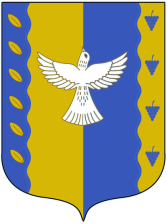 Республика  Башкортостансовет сельского поселения Кушнаренковский  сельсовет  муниципального  района Кушнаренковский район 452230, село Кушнаренково, ул. Островского, 23Тел. 5-73-36   Администрация сельского поселения Кушнаренковский сельсовет МР Кушнаренковский  район РБ452230, РБ, Кушнаренковский район, с. Кушнаренково, ул. Островского д.23 ИНН 0234005452 КПП 023401001Р\с 40204810900000001829 в отделение-НБ Республики Башкортостан УФК по Республике Башкортостан (Администрация СП Кушнаренковский  сельсовет Кушнаренковский района Республики Башкортостан), л/с 02010000000N п/пЦели предоставления субсидийПлановые назначения (руб.)Фактически профинансировано (нарастающим итогом с начала текущего финансового года) (руб.)Фактически израсходовано (кассовые расходы) нарастающим итогом с начала текущего финансового год (руб.)Остатки неиспользованных средств (на конец отчетного периода) (руб.)Примечание1234567Итого